JELENTKEZÉSI LAPISKOLARENDSZERŰ FELNŐTTOKTATÁSRAA jelentkező személyes adatai (Nyomtatott nagybetűvel kérjük kitölteni!)Legmagasabb iskolai végzettsége:    (A megfelelő aláhúzandó, valamint a c. sor esetén az iskolatípus aláhúzása és a befejezett évfolyam megadása is kötelező!)befejezett általános iskola (elvégzett 8 osztály)befejezett szakmunkásképző (rendelkezik szakmunkás bizonyítvánnyal)általános iskola/szakiskola/szakközépiskola/gimnázium befejezett          évfolyamaFelvételét kéri: (A megfelelő iskolafokozat, nyelv aláhúzandó, az évfolyam és telephely beírandó!)általános iskola   évfolyamába, esti tagozaton ……………………… telephelyre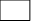 gimnázium  évfolyamába, esti tagozaton ……………………………... telephelyre    Tanult nyelv: 	Angol/NémetKiskorú jelentkező esetén (16-18 év közötti tanuló esetén):Kelt:………………………………………..202…év…………………..hó….nap      ………………………………                                                                     …………………………………           kiskorú jelentkező esetén                                                                                      jelentkező aláírása              a gondviselő aláírásaHivatalos, teljes név:Születési névAnyja leánykori neve:Születési helye, ideje:Helye:Helye:Év:Hó:Nap:Állandó lakcíme:Irányítószám:Helység:Utca:Utca:Utca:Értesítési cím:Irányítószám:Helység:Utca:Utca:Utca:E-mail cím:TAJ szám:Gondviselő teljes neve:Értesítési címe:IrányítószámaHelység:Utca:Telefonszáma:E-mail címe: